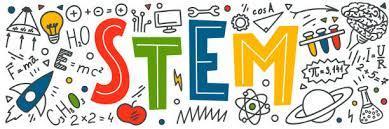 The above dates are subject to change due to state testing dates. You will be notified in advance if dates change for your grade level.5-McAlhany5-Noil5- Roy5-Britt-Jones5-Eadon5-RileyK-Crosby7:55 - 8:308:40 - 9:159:30 - 10:0510:15 - 10:5011:30 - 12:0512:45 - 1:201:35 - 2:054-Rickborn4-NelsonFluddPallone/LucasPreK-Addison4-Cavanaugh4-Breland8:00 - 8:458:55 - 9:4010:00 - 10:2010:30 - 10:5011:30 - 11:5012:30 - 1:151:25 - 2:103-Primus3-OxnerSantoyo/Hoerner3-Britt3-Dantzler3-Varnadoe7:55 - 8:408:50 - 9:359:50 - 10:1010:35 - 11:2011:30 - 12:151:20 - 2:052-Davis2-Williams2-Hollinshead2-JamisonK-Vail2-Johnston8:00 - 8:458:55 - 9:409:50 - 10:3510:45 - 11:3012:00 - 12:301:40 - 2:251-Fode1-Horne1-Tarr1-PatrickPreK-ForestK-Johnson1-Lewis8:00 - 8:408:50 - 9:309:40 - 10:2010:30 - 11:1011:30 - 11:5012:00 - 12:301:45 - 2:255thCrosby8/22-269/26-3010/31-11/412/12-161/30-2/33/6-104/17-215/22-264thFludd/Lucas/Addison8/29-9/210/3-711/7-111/2-62/6-103/13-174/24-283rdHoerner9/5-910/10-1411/14-181/9-132/13-173/20-245/1-52ndVail9/12-1610/17-2111/28-12/21/16-202/20-243/27-315/8-121stForest, Johnson9/19-2310/24-2812/5-91/23-272/27-3/34/3-75/15-19